Senior 2                            May 2015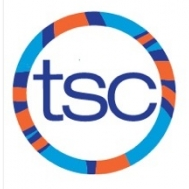 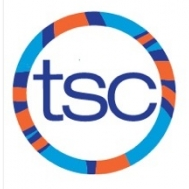 Senior 2                            June 2015SUNDAYMONDAYTUESDAYWEDNESDAYTHURSDAYFRIDAYSATURDAY16:15-7:45pmBranksome Hall 26:00-8:30am UofT   3 4 5:00-7:00pm UofT  55:30-7:30am UofT (Dryland)64:30-6:00pmCentral Tech75:00-7:00pm Central Tech(dryland)8NYAC May Performance Meet 9NYAC May Performance Meet 10NYAC May Performance Meet 114:30-6pm Central Tech125:30-7:30am UofT (Dryland)134:30-6:00pmCentral Tech145:00-7:00pm Central Tech(dryland)156:15-7:45pmBranksome Hall167:00-9:00amBenson   1718Victoria Day19 5:30-7:30am UofT (Dryland)204:30-6:00pmCentral Tech215:00-7:00pm Central Tech(dryland)22GMAC Long Course Invitational 23GMAC Long Course Invitational 24GMAC Long Course Invitational 25OFF265:30-7:30am UofT (Dryland)274:30-6:00pmCentral Tech285:00-7:00pm Central Tech(dryland)296:15-7:45pmBranksome Hall309:30am-12:00pmUofT   31SUNDAYMONDAYTUESDAYWEDNESDAYTHURSDAYFRIDAYSATURDAY15:00-7:00pm UofT  25:30-7:30am UofT (Dryland)34:30-6:00pmCentral Tech45:00-7:00pm Central Tech(dryland)56:15-7:45pmBranksome Hall6Central Region Summer Team Championships 7Central Region Summer Team Championships 84:30-6:00pmCentral Tech96-7:30am U of T104:30-6:00pmCentral Tech11Central Region Long Course Championships  5:00-7:00pm Central Tech 12Central Region Long Course Championships  6:15-7:45pmBranksome Hall Last Practice! 13Central Region Long Course Championships  14Central Region Long Course Championships  